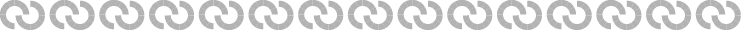 Přihláška na seminářÚčastnický poplatek: 200,- Kč zasílejte na číslo účtu: 9137791/0100VS: IČO vaší školySS: 30zpráva pro příjemce: napište vaše příjmeníPřihlášky zasílejte do 22. února 2019  na adresu: anna.hromkova@albrechtovastredni.czTěšíme se na Vaši účast.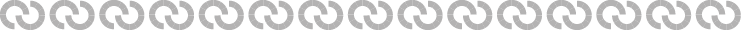 Příjmení, jméno, titul:Název školy (školského zařízení), adresa:IČO:DIČ:Budu prezentovat:V případě ANO vyplňte následujícíjméno příjmení: Název prezentace:Telefon:e-mail: